ДОГОВОР № __о порядке внесения паевых и иных взносов с целью приобретения квартиры г. Краснодар                                                                 "__" ___________ 201_	Жилищно-строительный кооператив "Виктория", далее именуемый "Кооператив", в лице Председателя Правления ЖСК Хачатурян Айк Владимировича, действующего на основании Устава, с одной стороны, и _________________________________________, далее именуемый "Член Кооператива", с другой стороны, а вместе именуемые "Стороны", заключили настоящий договор о нижеследующем:1. Предмет договора1.1. Настоящий договор регулирует отношения, возникающие между Кооперативом и Членом Кооператива, возникающие из членства в Кооперативе, а также внесение паевых взносов Членом Кооператива и другие существенные условия, определенные настоящим договором.1.2. При внесении первого паевого взноса, в соответствии с нормами Устава Кооператива, вносится и вступительный взнос, размер которого определяется решением Правления Кооператива и на момент подписания настоящего договора составляет (цифрами – 5% от стоимости) паевого взноса и составляет (Прописью) рублей. Так же Членом Кооператива вносится единовременно членский взнос, общая сумма которого, за весь период нахождения в составе Членов Кооператива составляет (цифрами – 5% от стоимости) (Прописью) рублей, начиная с месяца вступления в Члены Кооператива и заканчивая предполагаемой датой окончания строительства.1.3. Член Кооператива путем внесения паевых взносов осуществляет финансирование деятельности Кооператива по строительству доли объекта в виде __-комнатной (или квартиры-студии) квартиры, расположенной по адресу: г. Краснодар, ул. ____________, общей проектной площадью _____(+-2) кв. м., строительный номер № __ (далее по тексту "Объект"), в соответствии с Приложением № 1, Приложением № 2 и Приложением № 3 к настоящему договору. Размер паевого взноса за указанный выше Объект составляет полная стоимость (цифрами) (Прописью) рублей (в том числе вступительный и членские взносы). Данная сумма является фиксированной и не подлежит изменению.1.4. Характеристика доли Объекта передаваемой Члену Кооператива (Приложение № 2) и её проектная планировка - План Объекта (Приложение № 3) согласовываются сторонами, прилагаются к настоящему договору и пересмотру по инициативе Члена Кооператива не подлежат. Оформление земельно-правовой документации и получение разрешения на строительство многоквартирного жилого дома по адресу: Краснодарский край, Динской р-н, пос. Южный, ул. Войсковая, 8, будет производиться в процессе организации строительных работ указанного выше объекта.1.5. По окончании строительства вышеуказанного жилого дома и исполнения Членом Кооператива обязательств по внесению паевых взносов и всех иных платежей, предусмотренных для Членов Кооператива, Кооператив выдает Члену Кооператива справку о выплате 100% паевого взноса и передает Объект по передаточному акту в соответствии с Приложением № 2 и Приложением № 3 к настоящему договору. Справка о выплате паевого взноса выдается Члену Кооператива в срок не позднее 5 (пяти) рабочих дней с момента подачи соответствующего заявления.2. Права и обязанности сторон2.1. Член Кооператива имеет право:2.1.1. Осуществлять контроль за целевым использованием средств, направляемых на создание объекта.2.1.2. Выйти из состава Членов Кооператива, подав соответствующее заявление.2.2. Член Кооператива обязуется:2.2.1 Внести вступительный взнос, а также членские и целевые взносы, установленные решением Правления Кооператива, денежными средствами, в соответствии с условиями, установленными Уставом Кооператива и настоящим договором.2.2.2.Вносить паевые взносы в объемах и в сроки, предусмотренные "Графиком платежей" (Приложение № 1).2.2.3 До момента оформления права собственности на Объект, не производить перепланировку Объекта, изменение фасадов, перегородок, реконструкцию капитальных стен и перегородок, изменение магистральных инженерных систем, замену сантехнических, отопительных, электроприборов и иных, замену трубопроводов, электропроводки и т.п. не проводить и в самом здании работы, которые затрагивают фасад здания и (или) его элементы.2.2.4. Добросовестно исполнять условия настоящего договора.2.3. Кооператив имеет право:2.3.1 Осуществлять все необходимые юридические и фактические действия для исполнения предмета настоящего договора в силу полномочия, данного ему Кооперативом.2.3.2. Направлять паевые взносы на покрытие всех расходов, связанных с созданием Объекта, как уже понесенных на момент заключения договора, так и будущих затрат.2.4. Кооператив обязуется:2.4.1. Направлять средства - паевые взносы - по их целевому назначению.2.4.2. Передать Члену Кооператива Объект, после внесения паевых взносов и иных платежей в полном размере, в порядке и на условиях, определенных настоящим договором.2.4.3. Обеспечить передачу Члену Кооператива всех необходимых документов для государственной регистрации права собственности в Управлении Федеральной службы государственной регистрации, кадастра и картографии по Краснодарскому краю. 2.4.4. Вести реестр Членов Кооператива.3. Сроки и порядок передачи Объекта3.1.Плановое окончание строительства жилого дома 1 квартал 2016 года. Срок сдачи жилого дома может быть изменен в одностороннем порядке Кооперативом, но не более чем на три календарных месяца.  3.2.Член Кооператива приобретает право собственности на Объект при условии выплаты паевого взноса полностью (100%) после государственной регистрации в Управлении Федеральной службы государственной регистрации, кадастра и картографии по Краснодарскому краю.3.3. Кооператив обязан уведомить Члена Кооператива о готовности к передаче Объекта за 10 (десять) дней.3.4. Член Кооператива обязан в течение 7 (семи) дней с момента получения уведомления осмотреть и принять Объект.3.5. С момента принятия Объекта по акту приема-передачи Член Кооператива обязан нести риск случайной гибели и повреждения Объекта. Самостоятельно и в полном объеме нести расходы по оплате коммунальных услуг по Объекту и содержанию общего имущества жилого дома, пропорционально своей доле в праве общей долевой собственности.3.6. Член Кооператива не позднее десяти дней с момента принятия Объекта по акту приема-передачи обязан заключить договор на управление и эксплуатацию с эксплуатирующей жилой дом организацией.3.7 Нежилые помещения цокольных этажей (кроме электрощитовых, водонасосных, лестничных клеток) не входят в состав общего имущества жилого дома, в связи с чем право собственности на указанные помещения у Члена Кооператива на основании настоящего договора не возникает.4. Ответственность сторон4.1.При нарушении сроков внесения паевых, членских взносов Член Кооператива оплачивает пени в размере одной трехсотой действующей на день уплаты неустойки ставки рефинансирования Центрального банка Российской Федерации за каждый день просрочки внесения взносов.4.2. Член Кооператива обязан в случае возникновения у него обязанности по уплате штрафных санкций в добровольном порядке уплачивать пени (неустойки). В случае не уплаты пени (неустойки) её сумма удерживается из очередного текущего платежа паевого взноса Члена Кооператива с его уведомлением о проведенном удержании.4.3. При не достижении согласия между Сторонами договора споры решаются в судебном порядке согласно действующему законодательству РФ.5. Перемена лиц5.1. Член Кооператива до окончания строительства Объекта и подписания акта приема-передачи Объекта вправе с согласия Правления Кооператива передать другому лицу свой паевой взнос путем заключения соглашения о перемене лица в обязательстве (уступки пая) и выйти из Кооператива.6 . Досрочное расторжение договора6.1. Настоящий договор может быть досрочно расторгнут по взаимному соглашению сторон.6.2. При просрочке платежа Членом Кооператива, в соответствии с "Графиком платежей", двух или более раз подряд, либо просрочке более, чем на один календарный месяц Кооператив вправе расторгнуть настоящий договор в одностороннем внесудебном порядке. Член Кооператива исключается из его членов по решению Общего собрания. Ранее внесенные в виде паевых взносов средства возвращаются Члену Кооператива без какой-либо индексации, вступительный и членские взносы не возвращаются.6.3. Член Кооператива имеет право в любое время выйти из числа Членов Кооператива, подав соответствующее заявление о выходе из числа Членов Кооператива и расторжении настоящего договора. При досрочном расторжении настоящего договора по инициативе Члена Кооператива, паевые взносы возвращаются Члену Кооператива, без компенсационных выплат и индексации, в течение трех месяцев с момента подачи соответствующего заявления. Вступительный и членские взносы Члену Кооператива не возвращаются.7. Форс-мажор7.1. Сторона, попавшая под влияние форс-мажорных обстоятельств, обязана уведомить об этом другую сторону не позднее 10 (десяти) календарных дней со дня наступления такого рода обстоятельств.8. Срок действия настоящего договора8.1. Настоящий договор вступает в силу с момента его подписания полномочными представителями Сторон и действует в течение всего периода выполнения Сторонами принятых на себя обязательств по настоящему договору.9. Заключительные положения9.1.Во всем ином, что не предусмотрено настоящим договором, Стороны руководствуются нормами действующего законодательства РФ, положениями Устава Кооператива и другими локальными документами Кооператива.10. Приложения к договору10.1."График платежей" - Приложение № 1.10.2. "Характеристика Объекта" - Приложение № 2.10.3. "План Объекта" - Приложение № 3.11. Реквизиты сторон11.1 КооперативЖСК "Виктория", 350061, Краснодарский край, г. Краснодар, ул. им. Дмитрия Благоева, д. 28, кв. 56.ИНН 2312225606, КПП 231201001, ОГРН 1152312002281Платежные реквизиты: 11.2. Член Кооператива(ФИО), (_______________) г.р. паспорт (_______________________________________________________)Зарегистрирован по адресу (________________________________________________________________)Кооператив									Член КооперативаПредседатель Правления ЖСК "Виктория» 							Хачатурян А.В.							       	(ФИО)_____________________________						_______________________ Приложение № 1к договору № ___ от _______________о порядке внесения паевых и иных взносовцелью приобретения квартирыИндивидуальный график выплаты паевого взносаНастоящий график выплаты паевого взноса установлен для члена ЖСК «Виктория» (ФИО)Размер паевого взноса: (цифрами) (Прописью) рублейКвартира – __комнатнаяподъезд - __этаж - __условный номер квартиры - ___общая площадь квартиры - ____ м2в строящемся жилом доме по адресу: Динской район, п. Южный, ул. Войсковая, 8, Литер __Кооператив									Член КооперативаПредседатель Правления ЖСК "Виктория» Хачатурян А.В.						             	(ФИО)_____________________________						_______________________ Приложение № 2к договору № ___ от _______________о порядке внесения паевых и иных взносовцелью приобретения квартирыТехнические характеристики жилого помещенияКооператив									Член КооперативаПредседатель Правления ЖСК "Виктория» Хачатурян А.В.									(ФИО)_____________________________						_______________________ Приложение № 3к договору № ___ от _______________о порядке внесения паевых и иных взносовцелью приобретения квартирыПЛАН ТИПОВОГО ЭТАЖА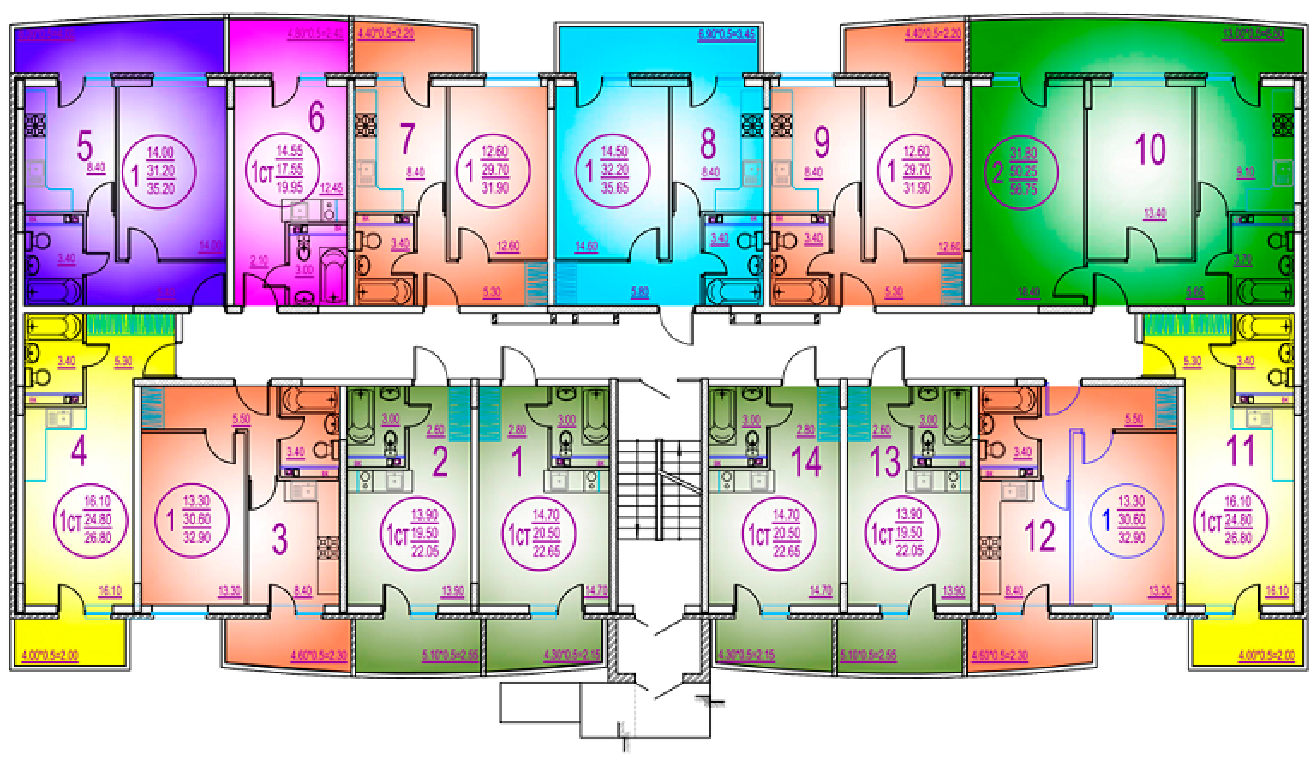 Кооператив									Член КооперативаПредседатель Правления ЖСК "Виктория» Хачатурян А.В.									(ФИО)_____________________________						_______________________ Председателю ПравленияЖСК «Виктория»Хачатурян Айк ВладимировичуЗ А Я В Л Е Н И Е	Я,  (ФИО) _____________________ г.р., паспорт _______________________________________________________________________________________________Зарегистрирована по адресу ___________________________________________________адрес для уведомлений и сообщений: Контактный телефон: ____________________________________________________Контактный e-mail: ____________________________________________________Прошу принять меня в члены жилищно-строительного кооператива «Виктория» (далее ЖСК) с предоставлением мне возможности приобретения жилой недвижимости (квартиры) расположенной в многоквартирном жилом доме по адресу: Краснодарский край, Динской р-н, пос. Южный, ул. Войсковая, д.8Параметры недвижимости, получение которой является моей целью, определены мною самостоятельно и сводятся к следующему: - квартира № __, этаж __, подъезд __, общая площадь ____ (+-2) кв. м., количество комнат в квартире – ________, стоимость недвижимости составляет (цифрами) (Прописью) рублей.Даю своё обязательство на внесение вступительного и членского взносов, утвержденных решением Правления ЖСК в размере (цифрами) (Прописью) рублей и (цифрами) (Прописью) рублей соответственно. С Уставом ЖСК ознакомлен и согласен пользоваться правами и нести обязанности, предусмотренные им. Порядок приобретения недвижимости и содержание основных документов, оформляющих взаимные права и обязанности ЖСК и членов ЖСК, складывающиеся в связи с приобретением недвижимости, мною изучены, являются понятными и отвечают моим интересам.Обязуюсь своевременно и в полном объеме осуществлять все платежи по утвержденным графикам, уплата которых связана с моим членством в ЖСК «Виктория», приобретением объекта недвижимости, так же нести ответственность за достоверность сведений, указанных в настоящем заявлении. При изменении адресов и телефонов обязуюсь в 3-дневный срок письменно уведомить ЖСК об этом.«__» ________________ 201__ г								/ФИО/№ п/пДата платежаСумма платежа (руб.)№НаименованиеХарактеристика1Общая площадь____2Этаж__3Материал оконМеталлопластиковые4Наличие балконаДа5Входная дверьМеталлическая6Межкомнатные двериНет7Материал стен внешнихКирпич/блок8Материал стен внутреннихБлок9Наличие электропроводки , узел учетаДа (разводка согласно стандартной планировки: при входе выключатель и розетка, освещение на потолке в каждом помещении, санузел без розетки, розетка с разъемом для подключения кухонной плиты)10Отопление Центральное (трубы, радиаторы)11Внутренняя отделка комнатШтукатурка/стяжка12Штукатурка с/уНет13Состояние полаСтяжка14Водоснабжение (централизованное)Ввод в жилое помещение труб с установкой узла учета15Канализация (центральная)Ввод в жилое помещение труб16Разводка водоснабжения и канализацииДа17Наличие сантех. приборовНет18Наличие кухонной плитыНет19Дополнительные условия_____________________